Памятка населению при неблагоприятных погодных явлениях в зимний период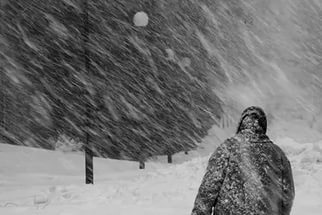 При наступлении неблагоприятных погодных явлений, связанных со снегопадами, метелями и порывистым ветром, МЧС России рекомендует:- воздержаться от поездок на автомобиле без крайней необходимости (особенно за пределы населенного пункта) до улучшения погодных условий;- при передвижении соблюдать дистанцию между автомобилями, не превышать скоростной режим, соблюдать требования дорожных знаков, сотрудников ГИБДД;- не выезжать на дорогу на неисправной технике;- быть внимательными, проходя мимо зданий, на крышах которых в зимнее время скапливается большое количество снега. Не приближайтесь к зданиям, с которых возможен сход наледи;- ограничить выход на улицу малолетних детей без сопровождения взрослых;- не выходить пожилым и больным людям на прогулку в одиночку;- усилить внимание при переходе проезжей части дороги. Помните, что автомобилем при этих погодных условиях резко ухудшается и может привести к потере контроля водителя над машиной и, как результат, наезд на пешеходов;- при сильном ветре избегать слабоукрепленных конструкций, деревьев, рекламных щитов и шатких строений.Кроме того, необходимо соблюдать правила пожарной безопасности при эксплуатации печного отопления, не пользоваться электронагревательными приборами самодельного производства.При возникновении происшествий и чрезвычайных ситуаций немедленно сообщите по телефону 112.